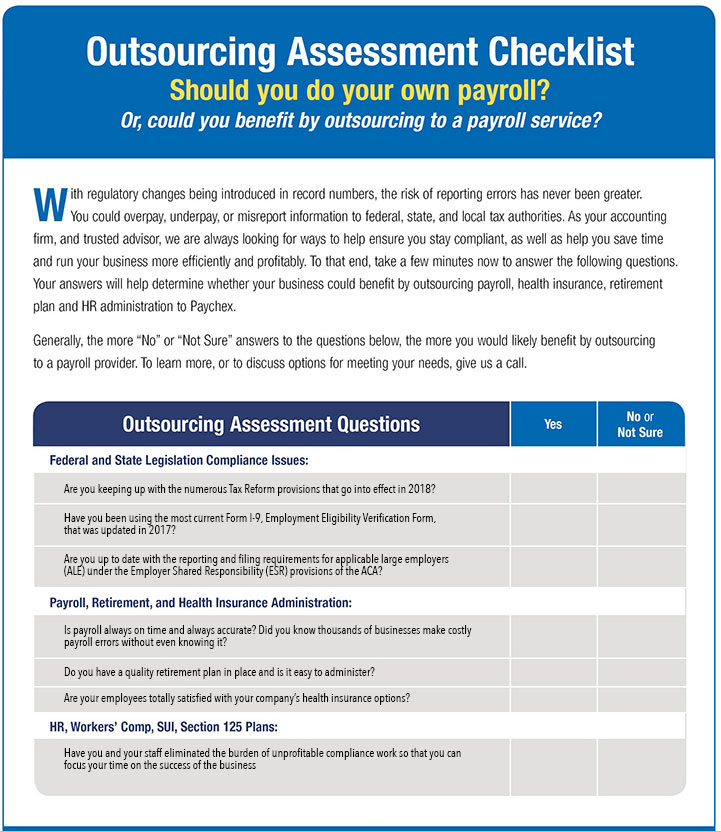 Intended for CPAs to send to their clientsInsert CPA name, phone, email, and other contact information here